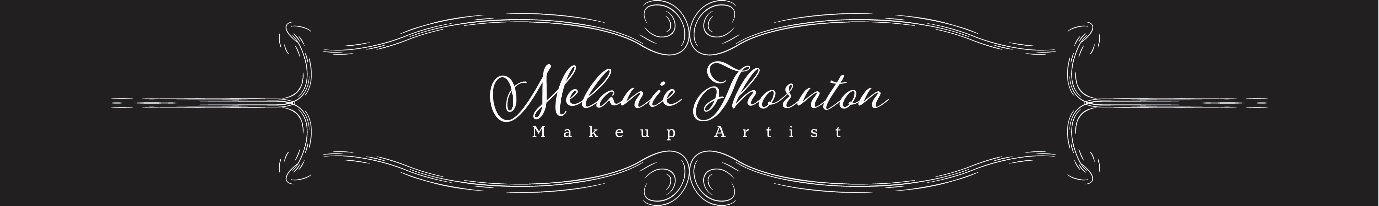 Wedding Makeup Price lists.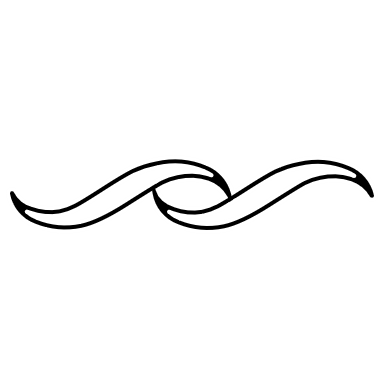 Bridal Trial: £40.00Bridal Trial 2 Brides £75.00Brides Wedding Day: £85.002 Brides Wedding Day: £160.00Bridal Party £35.00ppMums: £30.00Flower Girls (under 11): FreeBridal Party: Trials: £35ppAirbrush Makeup – Please add an additional £10 to the services you want to add it too. You can add to just the bride or all bridal party members.Bridesmaid Makeup Design Service – Free (discussed at the Brides Trial) All prices include the choice of cluster or strip lashes. There is a 45p per mile charge for locations over 10 miles. Peak Season Weddings (April – September) Bride + 1 minimum. We ask for advance payment (just the cost of your trial) to secure your booking, this also holds your wedding date. When the trial is complete and you are 100% Happy with your Makeup the remaining balance is required. Trials: We usually recommend trials take place 8-12 weeks beofre your wedding. Additional Prices:The Extended Package: £600.001 x Makeup Artist For The Bridal Trial, The brides Wedding day plus 4 Bridal Party members, artists will remain with the bridal party or can return for the evening reception and can create a more night out makeup look on all 5 party members  (this works out at £30.00 per person per makeup application! £60.00 each total and includes the Brides Trial) Melanie Thornton Makeup Artist’sContract Booking and Terms of BusinessThese terms are deemed to have been agreed upon booking with Melanie Thornton Makeup Artist, links to these terms are on the bottom of all emails from admin@melaniethornton.co.uk and links will be sent via other contact platforms if you didn’t book by email. i.e. Facebook, text, Instagram, and other contact platforms used to correspond with ourselves All details of your booking with be added into our internal booking system Fresha – this system will send you an email with details of your booking. Your Trial will be held at Melanie Thornton Makeup Artists 27-29 Torquay road Paignton, tq3 3dt unless otherwise agreed. On your wedding day we will come to location that you are getting ready at. The time we will arrive will discussed and agreed at your trial. Please find below details of your booking, please check the details carefully and advise me if any changes need to be made (adding/removing from the booking, time changes etc.)Advance Payment: Bookings cannot be held without advanced paymentPlease ensure your payment of £40.00  (the full cost of trial or full booking cost for non-wedding booking) is paid within 14 days or the booking is considered cancelled.  A receipt will be issued.Payments can be made by cash card, or Bank transfer:Sort Code: 089249 Account Number: 08174132Reference: Your NameBALANCE: Your total balance is due by cash or bank transfer or card payment (card payments accepted in person and over the phone) a maximum of 14 days after your trial to secure your wedding date and is non-refundable. A receipt will be issued to confirm. TermsServicesMelanie Thornton * will provide the pre-agreed service as discussed with the client as per     these terms. Any changes to these terms will need to be pre-agreed with the client (yourself) and Melanie Thornton MUA Please make sure that where possible we will have access to the location that the services are to take place, also making sure that it is a safe environment and any health and safety issues are corrected prior to services commencing. We may at times without having to notify you make changes to your booking to comply with regulations or safety concerns. None of these changes will affect the outcome of your booking or the quality of the services you receive. Wedding bookings without trials , if the client (Named customer on the booking) requests a makeup booking without first having a trial Melanie Thornton Makeup Artists* can not be held responsible for any possible reactions to makeup products or client’s disappointment.If you choose to book the “Extended Package” (full details on our bridal price list) The Bride and Groom agree to provide a meal and refreshments for the Makeup Artist(s) where the length of attendance exceeds four hours.Charges2.1Subject to any special terms agreed in the contract you shall pay the standard charge and any agreed additional sums (between yourself and Melanie Thornton MUA*) for the provision of services.A advanced payment of amount as agreed above (in Bridal price document)  is required to hold on to any booking, this is non-refundable and also covers the cost of the brides trial. If a deposit is not received your date/appointment will not be guaranteed.  You shall Pay the advanced payment within 14 days of agreeing to book and the remaining balance after the trial If Melanie Thornton is unable to perform all or part of the services for any reason outside our control, Melanie Thornton will be entitled to full payment as agreed. Cancellations and Postponements 3.1 Wedding cancellations - We must be notified of any cancellations by a minimum of 3 months           prior to the date of the wedding. Refunds will be given in exceptional circumstances at the discretion of Melanie Thornton.3.2 Wedding Postponements – we will try our best to fulfil your booking if you (the client) has to change the date , this may result in a different artist being allocated to your booking, if a different artist is allocated a new trial will be required at the full trial price. If we do not have an artist available for your new wedding date unfortunately no refunds are available. Payments4.1 Payments are accepted by cash or bank transferLiabilityMelanie Thornton shall have no liability to you for any loss, damage, costs, expenses or other claims for compensation arising from any provision of the Service except in respect of death or personal injury caused by our negligence, or under the express terms of the Contract, for any loss of profit or any indirect, special or consequential loss, damage, costs, expenses or other claims which arise out of or in connection with the provision of the Service (including any delay in providing or failure to provide the Service ) or their use by you.Melanie Thornton shall not be liable or be deemed to be in breach of the Contract by reason of any delay in performing, or any failure to perform, any of our obligations in relation to the Service, if the delay or failure was due to any cause beyond our reasonable control, including any fault or failure of you or third party.It is the responsibility of the client to inform the team/ company of any issues that may affect the use of any equipment or products. This includes but is not limited to sensitivities, allergies, and medical conditions. The team/ company cannot be held liable for any losses that are incurred due to the client's failure to inform them of any known conditions. The team/ company reserves the right to refuse services to the client or members of the party for, but not limited to, abusive and threatening behaviour.Melanie Thornton warrants to you that the Service will be provided using reasonable care and skill and, as far as reasonably possible, in accordance with the Contract of Booking and at or within the times referred to therein. Where Melanie Thornton supplies any goods that are supplied by a third party, we do not give any warranty, guarantee or other term as to their quality, fitness for purpose or otherwise, but shall, where possible, assign to you the benefit of any warranty, guarantee or indemnity given by the person supplying the goods to us.ComplaintsIf you wish to complain about any matter in respect of the goods or services provided by Melanie Thornton MUA please contact Melanie Miller. Wording *Melanie Thornton/Melanie Thornton Makeup Artists refers to the artist that is allocated to the booking. One of the Melanie Thornton Makeup Artists team members. 